Анализ дорожно-транспортных происшествий с участием детей и подростков до 16 лет в Республике Коми свидетельствует о том, что в 2019 году количество ДТП с участием несовершеннолетних по сравнению с 2018 годом (далее - АППГ) уменьшилось на 7%. Так, на дорогах республики зарегистрировано 40 ДТП (АППГ – 43), в которых 47 детей (АППГ – 47) получил травмы различной степени тяжести, а также 2 детей погибли (АППГ – 1). Тяжесть последствий составила 4. Отмечается рост количества ДТП, произошедших по собственной неосторожности детей на 40% (с 10 до 14).Обращаем Ваше внимание, что рост числа ДТП с участием несовершеннолетних отмечается в: г. Воркута 3 (АППГ – 1), Сыктывдинском 5 (АППГ – 0), Корткеросском районах 3 (АППГ – 2) и Ижемском 2 (АППГ – 1) районах.Подробный анализ ДТП с участием детей и подростков до 16 лет в Республике Коми за 3 месяца  2019  года отражен в приложении  к настоящему письму, которое просим разместить на сайте образовательной организации в разделе «Дорожная безопасность».На основании вышеизложенного и в целях профилактики и предупреждения аварийности с участием несовершеннолетних, предотвращения нарушений ими правил дорожного движения руководителям образовательных организаций необходимо:рассмотреть данную информацию с педагогическими коллективами (работниками);в соответствии с п. 3 ст. 6 Федерального закона от 10.12.1995 № 196-ФЗ «О безопасности дорожного движения» усилить контроль за организацией работы по обучению несовершеннолетних Правилам дорожного движения и пересмотреть организацию работы, проводимую по привитию детям устойчивых навыков безопасного поведения на улицах и дорогах, исключив при этом формальный подход к решению проблемы детского дорожно-транспортного травматизма;продолжить работу отрядов ЮИД, использовать опыт создания пресс-центров ЮИД, представленный во Всероссийской газете «Добрая Дорога Детства»;использовать возможности портала «Дорога без опасности» (bdd-eor.edu.ru). Интерактивный образовательный портал «Дорога без опасности» создан с целью совершенствования организационного и методического обеспечения деятельности образовательных организаций по обеспечению безопасного участия детей в дорожном движении, повышению степени информированности о безопасных формах участия в дорожном движении, формированию устойчивых навыков безопасного поведения в процессе дорожного движения. На портале размещены методические рекомендации по проведению курсов повышения квалификации педагогических работников, электронные образовательные ресурсы, обучающие видеофильмы, направленные на формирование у детей навыков безопасного участия в дорожном движении; проведение на последних уроках во всех классах общеобразовательных организаций «минуток безопасности», акцентируя внимание на соблюдении Правил дорожного движения с учетом погодных условий и передвижения по маршрутам «дом-школа-дом». Рекомендации по проведению «минуток безопасности» размещены на портале «Дорога без опасности» (bdd-eor.edu.ru/eor/180).организовать в образовательных организациях контроль со стороны педагогического состава, родительских комитетов и общественности (в т.ч. «Родительский патруль») за соблюдением детьми Правил, в том числе применением световозвращающих элементов;организовать размещение материалов, касающихся изучения ПДД, в том числе требований об обязательном ношении светоотражающих элементов (фликеров) и приспособлений, на сайтах образовательных организаций, а также организовать рассылку электронных сообщений по данной тематике родителям (законным представителям) учащихся посредством ГИС РК «Электронное образование» (через электронный дневник).Приложение: на 6 л. в 1 экз.Начальник                                                              Н.А.Безносикова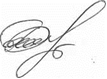 Збарская Ирина Александровна8(8216)76-02-15ПриложениеАнализ аварийности с участием несовершеннолетних за 3 месяца 2019 года.Анализ дорожно-транспортных происшествий с участием детей и подростков до 16 лет в Республике Коми свидетельствует о том, что в 2019 году количество ДТП с участием несовершеннолетних по сравнению с 2018 годом (далее - АППГ) уменьшилось на 7%. Так, на дорогах республики зарегистрировано 40 ДТП (АППГ – 43), в которых 47 детей (АППГ – 47) получил травмы различной степени тяжести, а также 2 детей погибли (АППГ – 1). Тяжесть последствий составила 4. Отмечается рост количества ДТП, произошедших по собственной неосторожности детей на 40% (с 10 до 14).Рост числа ДТП с участием несовершеннолетних отмечается в: г. Воркута 3 (АППГ – 1), Сыктывдинском 5 (АППГ – 0), Корткеросском районах 3 (АППГ – 2) и Ижемском 2 (АППГ – 1) районах.ДТП по месяцам:Количество ДТП за прошедшие месяцы: январь – 16 (40%), февраль – 13 (32,5%), март 11 (27,5%)ДТП по дням недели:Наибольшее количество ДТП произошло в пятницу – 10 ДТП (25%), а также четверг и понедельник – по 7 ДТП (17,5%), наименьшее число ДТП произошло в субботу – 2 ДТП.ДТП времени суток:Наибольшее количество ДТП 30% произошло в промежуток времени с 15:00 до 18:00, а также с 12:00 до 15:00 и с 18:00 до 21:00 – по 7 ДТП (17,5%).В светлое время суток произошло 22 ДТП, в темное время 18. Возраст несовершеннолетних:Максимальное количество ДТП зафиксировано с участием несовершеннолетних в возрасте от 7 до 10 лет (44,9%) и 11 до 15 лет (28,6%). А 16,3% несовершеннолетних участников ДТП – это дети в возрасте от 3 до 6 лет.  Из 49 пострадавших детей – 27 мальчиков и 22 девочек.Сопровождение:В момент ДТП 26 детей (65%) находился в сопровождении родителей или близких родственников. Категории участников ДТПИз 40 ДТП с участием детей и подростков в возрасте до 16 лет:– с «детьми – пешеходами» произошло 21 ДТП (АППГ – 21), в которых 21 ребенок (АППГ – 20) получил травмы;– с «детьми – пассажирами» произошло 18 ДТП (АППГ – 12), в которых 25 (АППГ – 24) несовершеннолетних получили травмы и двое детей погибли (АППГ – 0);– с «детьми – велосипедистами» произошло 1 ДТП (АППГ – 0), в котором пострадал 1 ребенок (АППГ – 0);ДТП с «детьми – пешеходами»За 3 месяца 2019 года произошло 21 ДТП с участием «детей – пешеходов», в которых 21 ребенок (+4,8%) получил травмы различной степени тяжести. Рост числа ДТП с участием несовершеннолетних пешеходов отмечается в Воркуте 2 (АППГ – 0), Усинск 2 (АППГ – 1), Корткеросском 1 (АППГ – 0), Сыктывдинском 2 (АППГ – 0), Ижемском 1 (АППГ – 0) и Усть-Цилемском 1 (АППГ – 0) районах. Все пострадавшие дети – пешеходы получили травмы в населенных пунктах. Отмечается снижение на 11% наездов на детей на пешеходных переходах. Так за 3 месяца на пешеходных переходах пострадали 8 (АППГ – 9) несовершеннолетних, 3 ДТП (АППГ – 3) произошли на регулируемых пешеходных переходах. Вне пешеходного перехода пострадали 12 (АППГ – 7) несовершеннолетних и 1 (АППГ – 7) ребенок получил травмы в дворовой территории.Световозвращающие элементы присутствовали на одежде у 8 (38,1%) несовершеннолетних – пешеходов. В темное время суток пострадали 12 (57,1%) детей из них световозвращающие элементы были у 4 несовершеннолетних.В 6 ДТП, в которых пострадали 6 несовершеннолетних, произошли в границах безопасного маршрута движения «Дом – Школа – Дом». Недостатки УДС были выявлены в 8 из 8 ДТП, совершенных на пешеходных переходах.Наибольшее количество пострадавших в ДТП – это несовершеннолетние в возрасте от 7 до 10 лет – 12 (57,1%), а также с 11 до 15 – 7 (33,3%). В понедельник и пятницу произошло по 6 (33,3%) ДТП. Наибольшее количество ДТП – 42,8% произошло в промежуток времени с 18:00 до 21:00.ДТП с «детьми – пассажирами» За 3 месяца 2019 года произошло 18 ДТП (-5,2%) с участием «детей – пассажиров», в которых 2 детей погибли (+200) и 25 (+4,2%) несовершеннолетних получил травмы различной степени тяжести. Рост числа ДТП с участием несовершеннолетних пассажиров отмечается в следующих городах и районах: Сыктывкаре 9 (АППГ – 5), Прилузском 1 (АППГ – 0) и Сыктывдинском 3 (АППГ – 0). Вне населенных пунктов произошло 5 ДТП в которых пострадали 9 несовершеннолетних из которых два погибли. Из 27 пострадавших в ДТП несовершеннолетних пассажиров 44% перевозились без использования детских удерживающих систем или ремней безопасности. В 55,6% ДТП (10), в которых пострадали «дети-пассажиры» виновниками дорожных аварий были водители транспортных средств, в которых перевозился ребенок.Наибольшее количество ДТП произошли с участием несовершеннолетних в возрасте от 3 до 6 лет (29,6%). В пятницу и воскресенье произошло по 27,8% ДТП. В промежуток времени с 15:00 по 18:00 произошло 6 ДТП (33,3%).ДТП с «детьми – велосипедистов» За 3 месяца 2019 года произошло 1 ДТП (+100%) с участием «детей – велосипедистов», в котором 1 (+100%) несовершеннолетний получил травмы различной степени тяжести. Вина в ДТП:Две трети ДТП (65%) с участием несовершеннолетних произошли из-за нарушения Правил дорожного движения водителями транспортных средств. По вине водителей, чей стаж управления транспортными средствами составляет более 15 лет произошло 14 ДТП (35%), 6 ДТП (15%) произошло по вине водителей со стажем менее 5 лет. По итогам 3 месяцев на 40% увеличилось количество ДТП, произошедших по неосторожности несовершеннолетних. Так по «вине» детей произошло 14 ДТП (АППГ – 10), в которых 14 детей получили травмы различной степени тяжести. Причины ДТП по неосторожности детей: – переход проезжей части вне пешеходного перехода (вне его видимости) – 2;– переход проезжей части вне пешеходного перехода (в зоне его видимости) – 4;– перед близко идущим ТС – 5;– на красный сигнал светофора – 1;– игра на проезжей части – 1;– переход проезжей части не спешившись - 1. 